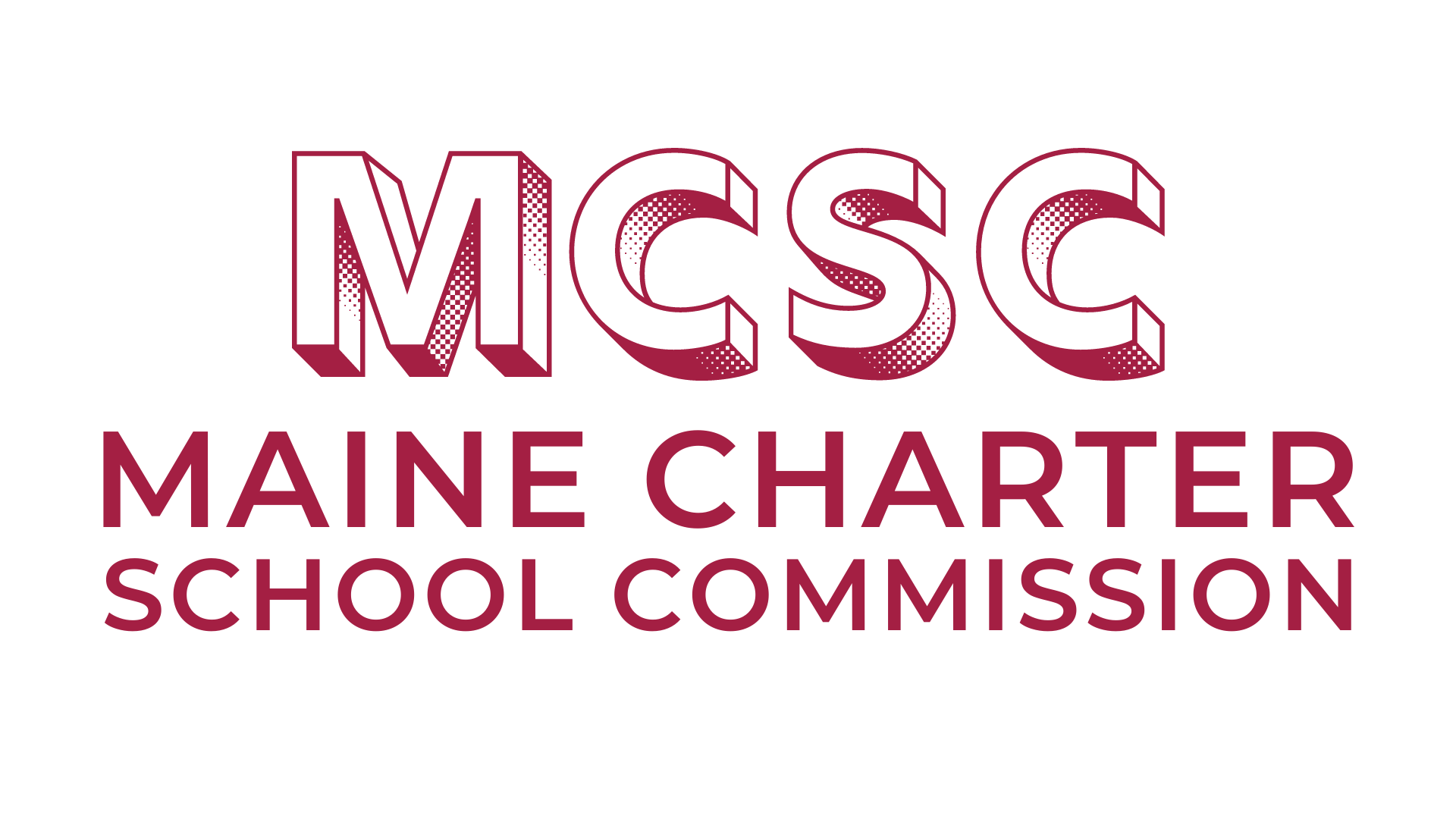 Intent to Submit a Charter School Application (for School Opening 2026)Proposed Charter School Name: ____________________________________________________________Proposed School Location: __________________________________________________________________Proposed Grade Levels: _____________________________________________________________________Target Population: __________________________________________________________________________Anticipated First Year Enrollment and Projected Targeted Enrollment: _______________________Contact Person: ____________________________________________________________________________Relationship to Applicant Entity: ____________________________________________________________Name of Applicant Organization: ___________________________________________________________Address: ___________________________________________________________________________________Contact Telephone Number: _______________________________________________________________E-Mail Address: ____________________________________________________________________________School Program Design (150 words or less): Include a brief description including any anticipated contracts with an Education Service Provider (ESP).This indicates our intention to submit an application in response to the RFP issued by the Maine Charter School Commission. I understand this document is not part of the application, but that I must provide this document to the Commission within 15 days of the issue of the RFP if I wish to submit an application.Signature: ____________________________________________________	Date: _____________________If different than Contact Person, please print name: _________________________________________